Je m’entraîne à écrire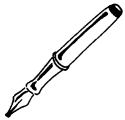 les lettres qui montenttletles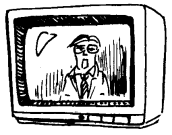 la télé                                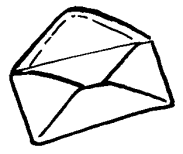 une lettre                             Je m’entraîne à écrireles lettres qui descendentjptoujours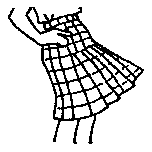 une jupe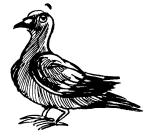 un pigeon                              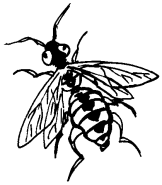 une guêpe                              Je m’entraîne à écrireles lettres qui tournentoaoucacaocoucou                                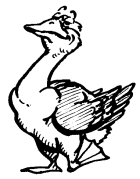 une oie                               Je m’entraîne à écrireles lettres qui avancent m  n v  ws x  r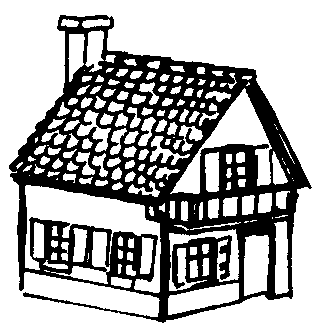 une maison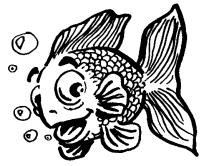 un saumon                            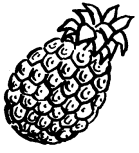 un ananas                            Je m’entraîne à écrireles boucles en hautl  bh  k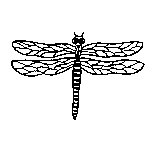 une libelluleune hache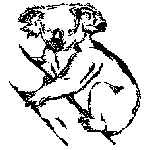 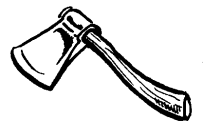 un koala                              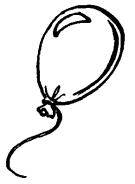 un ballon                             Je m’entraîne à écrireles boucles en basj  ygun cygne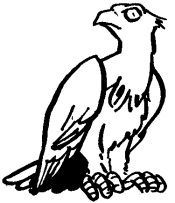 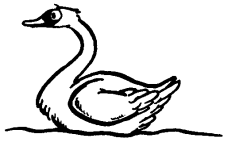 un aigle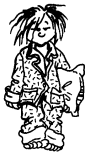 un pyjama                            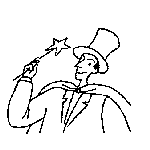 un magicien                           Je m’entraîne à écrire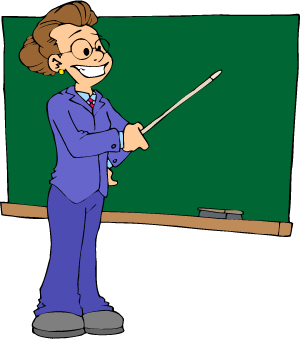 le ff  lfois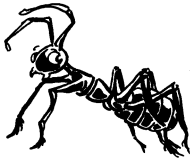 une fourmi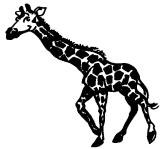 une girafe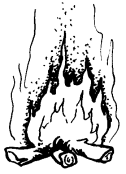 du feu                                 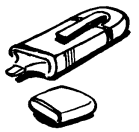 un feutre                               Je m’entraîne à écrirele zz  zéro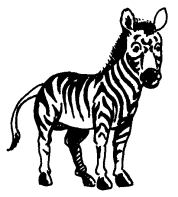 un zèbre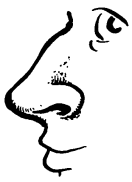 le nezles yeux                              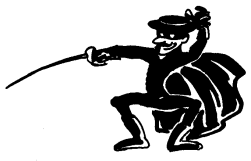 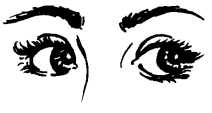 zorro                                 Je m’entraîne à écrirele d et le tt  id a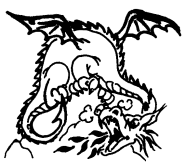 un dragon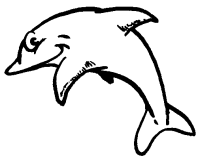 un dauphin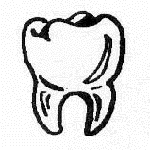 une dent                               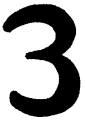 trois                                   Je m’entraîne à écrirele p et le qq gp  j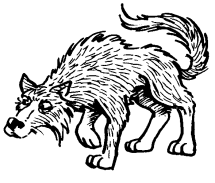 un loup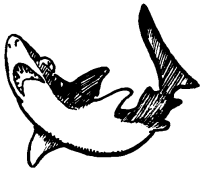 un requin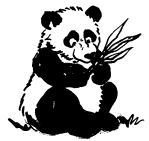 un panda                             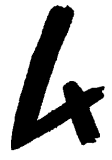 quatre                                Je m’entraîne à écrireles lettres rondes en partant d’en haut.c  oa dq g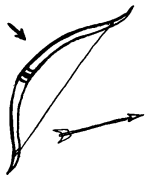 un arc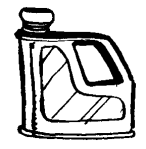 un bidon                              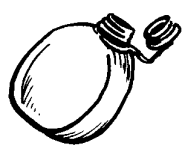 une gourde                            Je m’entraîne à ne pas m’arrêter après le i sauf devant une lettre ronde.ilicune île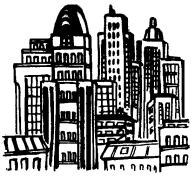 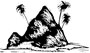 une ville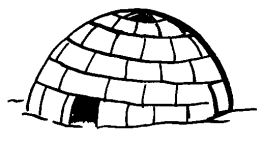 un igloo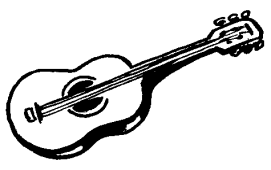 une guitare                            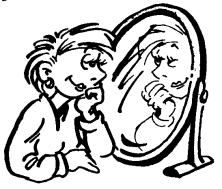 un miroir                              Je m’entraîne à ne pas m’arrêter après le i sauf devant une lettre ronde.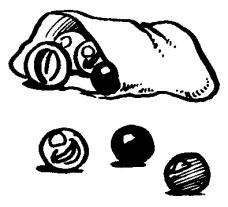 des billes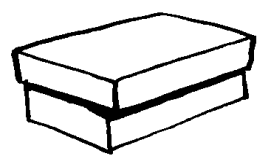 une boîte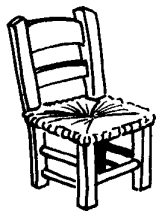 une chaise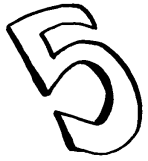 cinq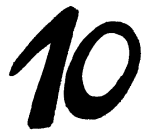 dix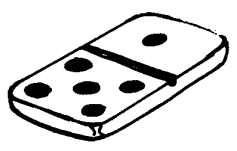 un domino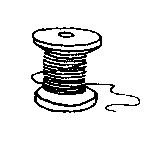 du fil                                  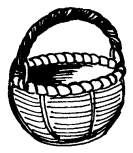 un panier                              Je m’entraîne à ne pas m’arrêter après le t sauf devant une lettre ronde.tettadu tissu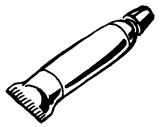 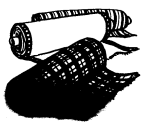 un tube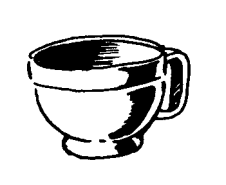 une tasseune guitare                            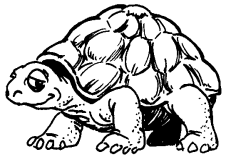 une tortue                             Je m’entraîne à ne pas m’arrêter après le t sauf devant une lettre ronde.une tortueune table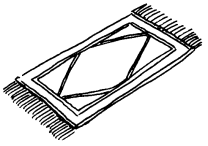 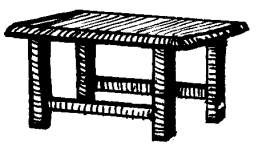 un tapis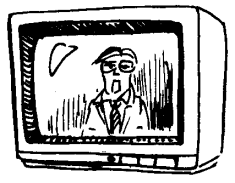 une téléune tente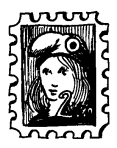 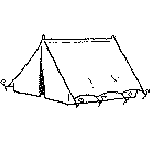 un timbre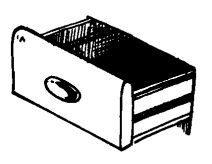 un tiroir                               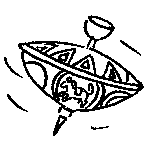 une toupie                              Je m’entraîne à accrocher des lettres avec le b.bi bubo babe  blJ’aime bien les bonbons.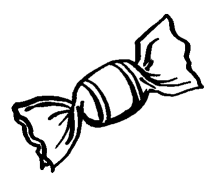 J’Le chat fait rouler la bobine bleue.      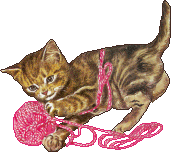 L                                      Je m’entraîne à accrocher des lettres avec le v.vi vuvo vave vlVenez-vous en voyage en ville ?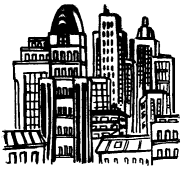 V’J’ai rêvé d’un merveilleux vélo   .      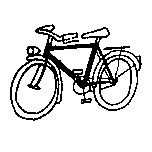 L                                      Je m’entraîne à accrocher des lettres avec le r.erir urarCe rat est le roi des rigolos.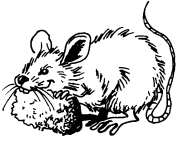 CJ’aime m’appliquer pour écrire.         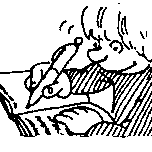 J’                                     Je m’entraîne à accrocher des lettres avec le r.orrralorsLa sorcière prépare une potion orange.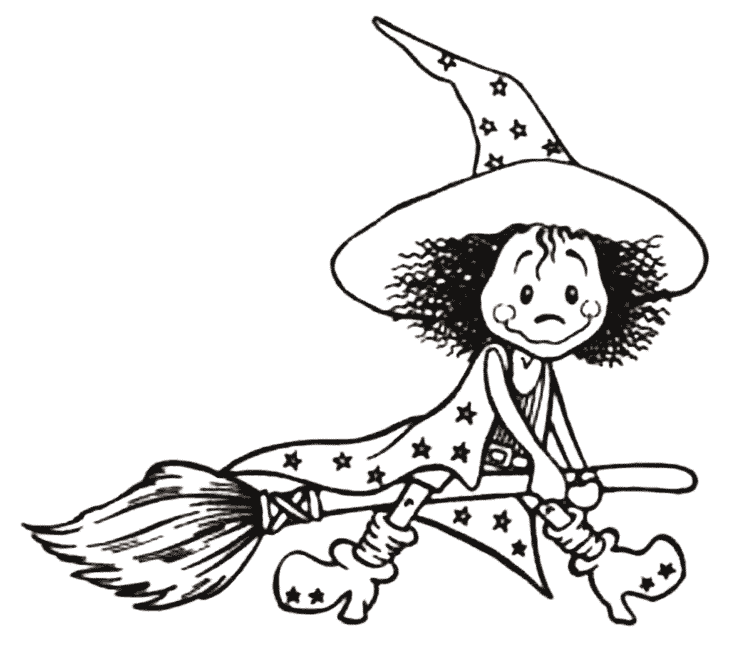 LLe chat dort sur la fenêtre.             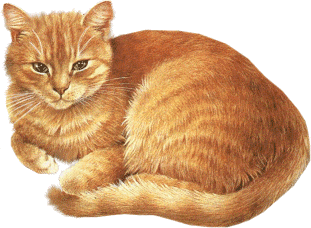 L                                      Je m’entraîne à accrocher le r avec le b et le v.brvrvraiFévrier, avril, septembre, octobre.F« Brr », il fait froid en hiver !        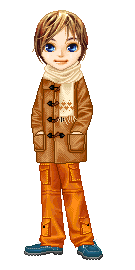 « B                                   Je m’entraîne à accrocher des lettres avec le s.es  asis   usosLe chien s’est assis sur son os.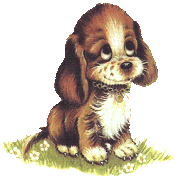 LJe vois un gros rhinocéros gris.        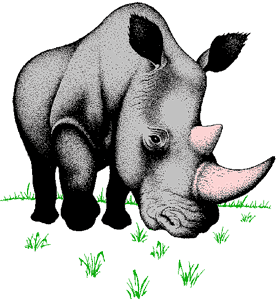 J                                      Je m’entraîne à accrocher des lettres avec le s.se  slsi  sussAussitôt dit, aussitôt fait !AIl est passé et il a cassé la tasse.      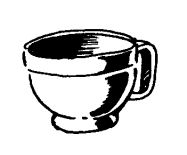 I                                      Je m’entraîne à accrocher des lettres avec le s.sasosc  sqdessousSoudain la sorcière a soufflé.SLe soleil est tombé dans son sac.       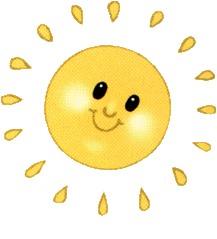 L                                   Je m’entraîne à accrocher des lettres avec le x.exoxdessousDans le taxi j’ai fait des exercices.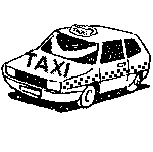 DJ’ai vu deux rats peureux chez eux.   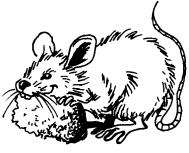 J’                                   Je m’entraîne à écrireles accents aigus.l’étéla dictéela féeLe loup est rentré par la cheminée.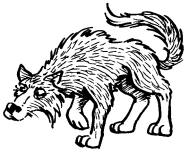 LIl a vu la fée avec sa robe préférée.  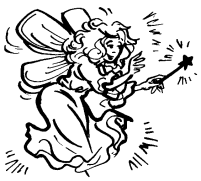 I                                   Je m’entraîne à écrireles accents graves.le pèrela mèrele frèreMa grand-mère fait de la crème.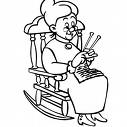 MPour que je l’amène à la sorcière.   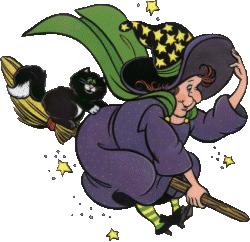 P                                   Je m’entraîne à écrireles accents circonflexes.l’âgela bêtela fêteLa tempête est déchaînée.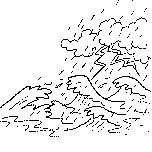 LElle a arraché le mât du bateau.     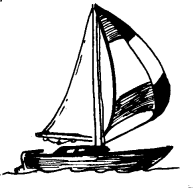 E                                   Je m’entraîne à écrirela cédille.un glaçonune leçon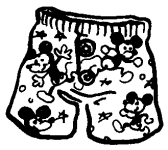 un caleçonLe garçon remet un hameçon.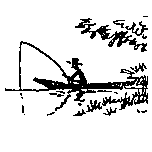 LNous avons eu un remplaçant.       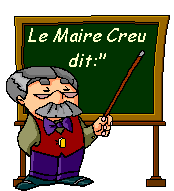 N                                   